Ашық тәрбие сағатыСауле СУЛЕЙМЕНОВА,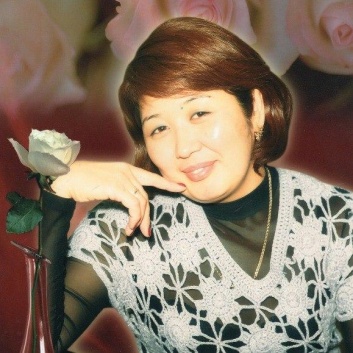 Алматы қаласы  №7 даму интеллектуалдық қабілеті төмен балаларға арналған арнайы (түзету) мектеп-интернатыныңмұғалім-тәрбиешісіТәуелсіз елім Қазақстаным!	Тәрбие сағатының мақсаты:Білімділігі: Тәуелсіздік  ұғымын түсіндіру.   Тәуелсіздік  жолында  құрбан  болған қазақ халқының  ерлігімен таныстыру.Түзете-дамытушылық:ой-өрістерін кеңейтіп, қиялын шарықтату, сөйлеу шеберліктерін жетілдіру.Тәрбиелілігі: Туған жерін, елін сүйетін, ұлтжанды, намысшыл, адамгершілігі мол  азамат етіп, туған ел тарихын білуге, еліміздің мемлекеттік рәміздерін қастерлеуге тәрбиелеу.	Тәрбие сағатының көрнекілігі:	1. Қазақстан Республикасының мемлекеттік рәміздері: Туы, Елтаңбасы, Әнұраны, Н.Ә. Назарбаевтың портреті.	2. Тақырыптық плакаттар.	3. Шарлар, гүлдер, музыкамен жабдықталған.	Тәрбие сағатының барысы:	Қайырлы күн «Тәуелсіз елім – Қазақстаным» атты 6 «а» сыныбының ашық тәрбие сағатының қонақтары. Тәрбие сағатын ашық деп жариялауға рұқсат етіңіздер.	Әнұран орындалады.	Жағымды көңіл күй орнату. «Жақсы сөз көңіл құлпын ашатын кілтпен тең», – дейді. Оқушылар бір-біріне жақсы тілектер тілейді. (Балауыз шам жағу).	Сөздік жұмысТәуелсіз – өз алдына дербес, азат, ешкімге тәуелді емесРәміздер – ежелгі заманнан әр тайпалармен руларды біріктіретін белгілер болған.  Белгілер – сөздердің орнына қолданылатын таңбалар. Бүгін әрбір мемлекеттің ғасырлық тарихына байланысты рәміздер бар. Мемлекеттік рәміздер – Ту, Елтаңба, Әнұран.   Қыран –  өте биікте шарықтапұшатынқұс, бүркіттің балама атауы	Шәкірттерім, қазіргі кезде сендер ашық аспан, жарық күн сәулесі түсіп тұрған мемлекетте өмір сүріп жатырсыңдар, білім алуға сендер үшін мүмкіндік мол. Сендер көп уақыттарыңды достарыңмен, туған-туыстарыңмен өткізесің, көңілді мерекелерді асыға күтесің. Саған қандай мерекелер ұнайды? Оларды қалай тойлайсың? Әрине барлық мейрамдар жақсы. Бірақ олардың арасында біздің  мемлекетіміз үшін маңыздылары бар. Соның бірі – Қазақстан Республикасының Тәуелсіздік күні.	Ендеше, сіздерді бұл мерекенің маңызымен таныстырып өтейін. Алтайдан Алатауға дейін ұлан-ғайыр жерді мекен еткен ата-бабаларымыз тәуелсіздікті арман еткен. Осынау кең даланы көк найзаның ұшымен, сом білектің күшімен қорғаған бабаларымыздың аманатын орындау үшін талай боздақтар жанкештілікке барған. Қаракерей Қабанбай, Қанжығалы Бөгенбай батырлардан бастап, беріректе Бауыржан, Мәншүк, Әлия сынды батырлар сол ел қорғауды ұран еткен, сол үшін құрбан болып, ел құрметіне бөленген батырлар.Қазақ халқы еркіндікке жету үшін қаншама қиын-қыстау кезеңдерді бастан кешірді.   Ал, 1986 жылғы оқиға халықтың есінде мәңгі сақталады. Ресейдің езгісінде болып, тіліміз бен дінімізден безіп, орыстанғалы тұрғанда Қайрат Рысқұлбеков, Ләззат Асанова сияқты қыршын жастардың құрбандыққа баруы арқасында ғана тәуелсіздік алып, егеменді ел болдық. 16 желтоқсанда қазақ жастары Орталық алаңға шығып, Қазақстанның тәуелсіздігін талап етті.  	Енді балалар, осы оқиға туралы кішкене деректі фильм тамашалайықЖелтоқсан оқиғасының құрбандары Қайрат Рысқұлбеков, Ербол Сыпатаев, Ләззат Асанова, Сәбира Мұхаметжанова ағаларымыз бен әпкелеріміздің рухына 1 минут үнсіздік жариялайық	Намысшыл жастарымыздың арқасында мыңдаған жылдық тарихы бар, Қазақстан өз тәуелсіздігін алды. 1991 жылы 16 желтоқсанда Қазақстан Республикасы Тәуелсіздігі туралы заң қабылданды. Міне, содан бері 21 жыл!  Балалар, Тәуелсіздік мерекесіне байланысты қандай өлең-тақпақтар білесіңдер?Қане, ортаға салып отырыңдар.Мақпал:  Қазақстан! Туды алтын дәуірің,Алғандайсың жұлдыздардың жарығын.Ұзақ болсын гүлденген бұл ғұмырың,Тәуелсіздік құтты болсын айбыным.Бекзат:Құтты болсын тәуелсіздік мейрамы,Ол әркімге бейбіт өмір сыйлады.Аңсаған сан ғасырлық арман болып,Қол жеткізген шындық жырын жырлады.Ақ түйенің қарны бүгін жарылды,Тәуелсізбін, егеменмін, дербеспін.Әлішер:Республика! Ерікті ел – Қазақстан!Келді ақыры көп күткен жаз алыстан.Келді алыстан аңсатып, армандатып,Торды бұзған мен де бір арыстанЖарайсыңдар, балалар. Торды бұзған арыстан сияқты тәуелсіздігіміз бізге оңайлықпен келген жоқ. Сондықтан осы тәуелсіздігімізді қадірлей білейік.Ежелгі заманнан әр тайпалар мен руларды біріктіретін белгілер болған. Белгілер – сөздердің орнына қолданылатын таңбалар. Бүгін әрбір мемлекеттің ғасырлық тарихына байланысты рәміздер бар. Мемлекеттік рәміздер – Ту, Елтаңба, Әнұран. Бұл халық бірлігінің белгілері. Қазақстан Республикасының да өз рәміздері бар. Мемлекеттік рәміздерді құрметтеу – әрбір азаматтың міндеті.     – Енді осы рәміздер туралы тақпақтар білесіңдер ме?Маржан:Айнымайды аспаннан,Біздің тудың бояуы.Оны халық қашанда, Биікке  іліп қояды.Жанатын да өзі отша,Жалын шарпып бетіңді.Туымыз да қазақша,Сөйлеп тұрған секілдіҚуаныш:Өзіңдікі туың да,От пен ауа суың да.Жаса, Қазақстаным,Белді бекем буын да.Диас:Асқар тау да сенікі,Бақша бау да сенікі.Қалтқысыз доспенен,Қатал жау да сенікі.Қазақстан Республикасының  мемлекеттік елтаңбасында көгілдір түс аясында шаңырақ  бейнеленген, шаңырақты айнала күн сәулесіндей тарап, уықтар шаншылған. Жарық жұлдыз – Отанымыздың жұлдызы биіктеп, бақыт жұлдызынан нұр шашып тұрғанын бейнелейді.Гүлзия:Елтаңбасы елімнің,Ортасында шаңырақ.Егеменді халқымның.Болашағы бірлікте.Кез-келген мемлекеттік рәміздердің ең маңыздысы – Әнұран. Әнұран мемлекеттік салтанатты әні. Ол халықты әйгілі етеді. Оның сөздерінде халықтың мыңдаған жылғы тарихы, бүгінгі өмірі мен келешек арманы  айтылғанМөлдір:Әнұраны елімнің,Шақырады бірлікке.Егеменді халқымның,Болашағы бірлікте.Өте жақсы балалар, еліміздің ертеңі, болашағы сендерсіңдер! Менде бір сұрақ туындап тұр. Тәуелсіз еліміздің ұрпақтары, яғни өздерің сияқты балалар қандай болу керек?№17 слайдпен жұмысЖарайсыңдар. Енді біз сөзжұмбақ шешейік. Кімнің ойы ұшқыр екен?Сөзжұмбақ шешу. «ҚАЗАҚСТАН»Тәуелсіздік мерекесін қай айда атап өтеміз?Біз тұратын қала?Тәуелсіз мемлекеттің белгілерін қалай атаймыз?Ортасында шаңырақ бейнеленген рәміз?Туымызда бйнеленген құс?Еліміздің бас қаласы?Желбіреп тұратын рәмізіміз?Әр сабақты осы рәмізді орындаудан бастаймыз?Елбасымыздың есімі кім?Жақсы балалар,бүгінгі сабақтан нені білдік?Тәуелсіздік ұғымын білдік. Тәуелсіздіктің оңай келмегенін білдік. Тәуелсіздік жолында құрбан болған қазақ халқының ерлігімен таныстық.Тәуелсіз елдің ұрпағы қандай болу керектігін білдік.Ибрагим Ескендір. Көк тудың желбірегені  (хор)Қорытынды:Бір ата, бір ананың түлегіміз,Бір болсын қайда жүрсек тілегіміз.«Бірлік барда тірлік бар»  деген бабам,Бірлік деп бірге соқсын  жүрегіміз!  – дей отырып, ашық тәрбие сабағымызды   қорытындылаймыз!